Фестиваль спортивного ориентирования«Ориентируйся на местности – учимся ориентироваться в жизни»ФиналТЕХНИЧЕСКАЯ ИНФОРМАЦИЯДата и место проведения.21 ноября 2021 г. Республика Крым, в г. Симферополе, (микрорайон Пневматика 2).Участники.К участию в соревнованиях допускаются спортсмены, имеющие необходимую физическую и техническую подготовку, а также допуск медицинского учреждения по группам: OPEN, МЖ 10, 12, 14, 16, В, 45, 60.Программа соревнований. 21.11 – воскресенье:до 10.45	Приезд и регистрация участников соревнований11.00	Старт на дистанциях:«кросс – спринт» 0830011811Я                                                       13.00    Награждение по сумме 8-этаповЗаявки на участие.Предварительная заявка должна поступить не позднее 12:00 19 ноября 2021 г.Адрес для предварительных заявок: simf1104@yandex.ru . Он-лайн: www.orgeo.ruВ день проведения соревнований заявки не принимаются. Главный судья: Ведмецкий Алексей Юрьевич +7 978 850 01 60Карта и местность соревнований.Местность: Спальный район города                             с жилыми домами многоэтажного типа Масштаб 1:4000м Н 2.5м. Контрольное время 60 минут. Полёвые работы   ноябрь 2021г.Параметры трасс: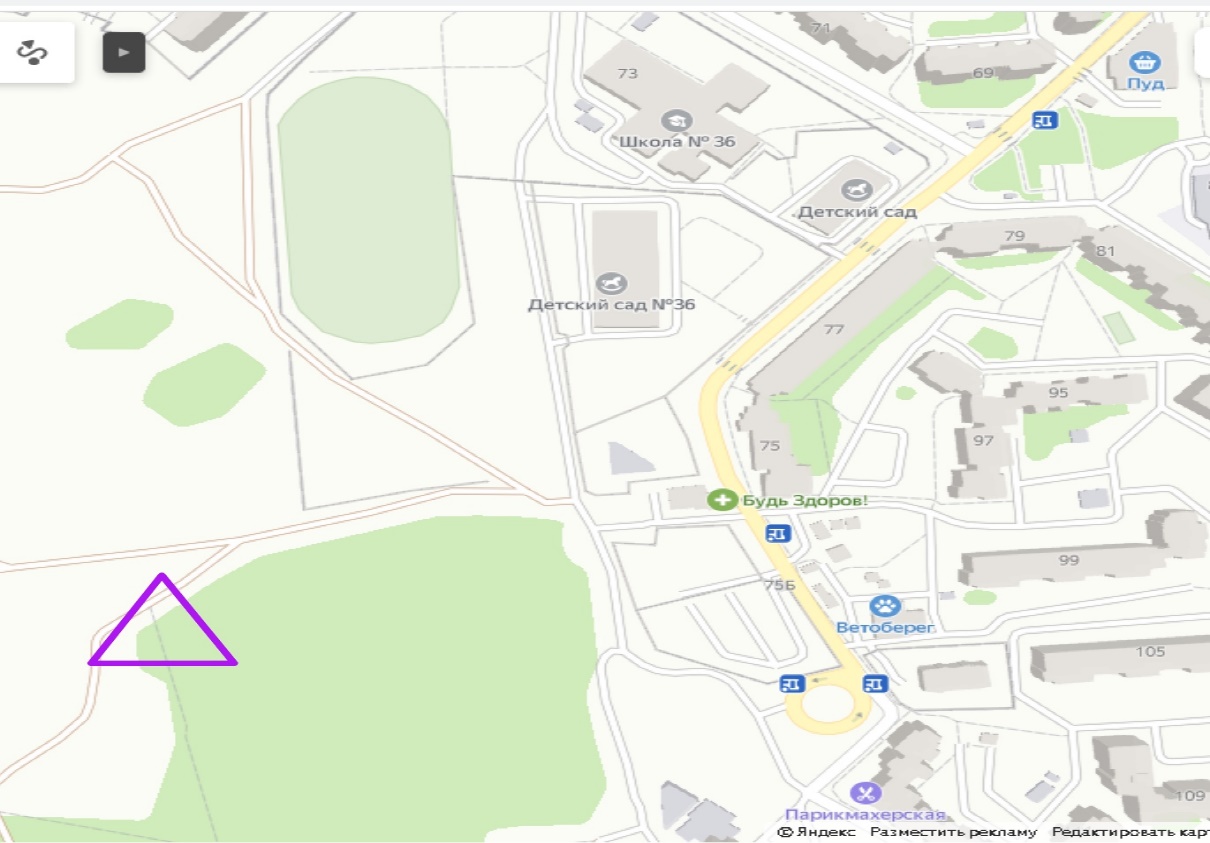 21.11.202121.11.2021группадлинакпМ/Ж – В;   М/Ж - 45     3200м17кпМ/Ж -16;   Ж-45  2500м15кпМ/Ж-14; Ж/М - 602100м11кпМ/Ж-12,10;  OPEN1300м6кп